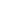 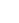 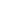 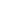 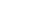 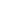 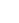 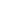 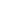 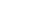 Vunder Brands Full Warranty – FAQ’sWhat does the warranty cover? Every type of malfunction or defect that may appear in all parts of the product is acceptable.What is the period of coverage? Coverage begins from purchase date and extends for the lifetime of the product.What will Vunder do to correct problems? Full replacement of the product or a credit toward subsequent purchases, including S&H fees.How can you get warranty service? Please email warranty@vunder.com and a customer representative will contact you.Request for warranty can also be made through US postal service to our address: Vunder Brands, 201 S. First St. Suite 702, Ann Arbor, MI 48104.This warranty gives you specific legal rights, and you may also have other rights which vary from state to state.Fill Your Life with Wonder! SM